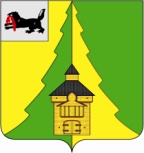 Российская Федерация	Иркутская область	             Нижнеилимский муниципальный район	АДМИНИСТРАЦИЯПОСТАНОВЛЕНИЕОт 20.10.2020 № 891г. Железногорск-Илимский«О подготовке изменений в схему территориального планирования Нижнеилимского  района».Руководствуясь ст.8, 20 Градостроительного кодекса Российской Федерации, ст. 15 Федерального закона от 06.10.2003 г. № 131-ФЗ «Об общих принципах организации местного самоуправления в Российской Федерации», ст. 9 Закона Иркутской области от 23.07.2008 г. № 59-ОЗ «О градостроительной деятельности в Иркутской области», Уставом муниципального образования «Нижнеилимский район», администрация Нижнеилимского муниципального района ПОСТАНОВЛЯЕТ:	1.Отделу архитектуры и градостроительства администрации Нижнеилимского муниципального района обеспечить в установленном законодательством порядке подготовку изменений в схему территориального планирования Нижнеилимского  района.	2.Опубликовать настоящее постановление в периодическом печатном издании «Вестник Думы и администрации Нижнеилимского муниципального района» и разместить на официальном сайте муниципального образования «Нижнеилимский район». 	3.Контроль за исполнением настоящего постановления возложить на заместителя мэра района по жилищной политике, градостроительству, энергетике, транспорту и связи Цвейгарта В.В.	Мэр района                                                                          М.С.РомановРассылка: в дело-2, отдел АиГ-2, СМИН.Н.Зеленина30652